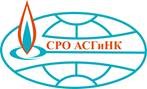 САМОРЕГУЛИРУЕМАЯ ОРГАНИЗАЦИЯАССОЦИАЦИЯ СТРОИТЕЛЕЙ ГАЗОВОГО И НЕФТЯНОГО КОМПЛЕКСОВ(СРО АСГиНК)ПРИСУТСТВОВАЛИ:Пономаренко Дмитрий Владимирович – Председатель Контрольной ко миссии;Скурихин Владимир Александрович – зам председателя Контрольной комиссии;Велентеенко Анатолий Михайлович;Воробей Олег Михайлович;Карпухин Александр Анатольевич;Кудряшов Василий Николаевич;Федоров Александр Александрович.Приглашенные:Летаев Андрей Евгеньевич – Заместитель генерального директора СРО АСГиНК;Ревин Анатолий Иванович – Главный специалист Контрольно-экспертного управления СРО АСГиНК;Пысина Людмила Анатольевна – Начальник финансово-экономического управления СРО АСГиНК.Кворум имеется.Заседание Контрольной комиссии Саморегулируемой организации Ассоциация строителей газового и нефтяного комплексов правомочно.Председательствовал – Пономаренко Дмитрий Владимирович.Секретарь – Карпухин Александр Анатольевич.ПОВЕСТКА ДНЯ:О рассмотрении документов, предоставленных строительными организациями для вступления в Ассоциацию;О рассмотрении документов, предоставленных членами Ассоциации для внесения изменений в реестр членов СРО АСГиНК.Утверждение плана выездных проверок членов СРО АСГиНК во 2 квартале 2022 года.Утверждение плана документарных проверок членов СРО АСГиНК во 2 квартале 2022 года.СЛУШАНИЯ: 1. По данному вопросу повестки дня – докладчик В.А. Скурихин.В.А. Скурихин предложил Контрольной комиссии:- рассмотреть документы, предоставленные строительными организациями для вступления в члены Ассоциации, как соответствующие требованиям Градостроительного кодекса РФ и Положению о членстве в СРО АСГиНК, в том числе о требованиях к членам Ассоциации о размере, порядке расчета и уплаты вступительного взноса, членских и иных взносов;- рекомендовать Совету Ассоциации принять в члены, в соответствии с предоставленными заявлениями о вступлении:Наименование организации: Общество с ограниченной ответственностью "НОВАТЭК-СПГ топливо"Голосование:По данному вопросу повестки дня решили:Документы, представленные вышеуказанными строительными организациями для вступления в члены Ассоциации, признать соответствующими требованиям Градостроительного кодекса РФ и Положению о членстве в СРО АСГиНК, в том числе о требованиях к членам Ассоциации о размере, порядке расчета и уплаты вступительного взноса, членских и иных взносов.Рекомендовать Совету Ассоциации принять в члены Ассоциации:Общество с ограниченной ответственностью "НОВАТЭК-СПГ топливо".2. По данному вопросу повестки дня – докладчик В.А. СкурихинВ.А. Скурихин предложил Контрольной комиссии рассмотреть документы, предоставленные нижеуказанными организациями, входящими в состав СРО АСГиНК, на соответствие требованиям Градостроительного кодекса РФ и Положению о членстве в СРО АСГиНК, в том числе о требованиях к членам Ассоциации о размере, порядке расчета и уплаты вступительного взноса, членских и иных взносов, для внесения изменений в реестр членов СРО АСГиНК;- предложил Контрольной комиссии рекомендовать Совету Ассоциации внести изменения в реестр членов СРО АСГиНК, в соответствии с предоставленными заявлениями о внесении изменений по следующим организациям:- в связи с изменением идентификационных данных:1) Номер по реестру: 0029,Прежнее наименование организации: ОАО "Специализированное  управление №7 Ремонт и Турбомонтаж"Наименование организации: АО "Специализированное  управление №7 Ремонт и Турбомонтаж"Юридический адрес: 105064, Российская Федерация, г. Москва, переулок Большой Казенный, дом 5ИНН / ОГРН: 7709021370 / 1027700034526Прежний фактический адрес: 105064, РФ, г. Москва, пер. Большой Казенный, д. 5Новый фактический адрес: 196247, г. Санкт-Петербург, Площадь Конституции, д.3, корп.2Генеральный директор: Бондарчук Лариса ИгоревнаГолосование:По данному вопросу повестки дня решили:Документы, представленные вышеуказанными организациями, для внесения изменений в реестр членов СРО АСГиНК, признать соответствующими требованиям Градостроительного кодекса РФ и Положению о членстве в СРО АСГиНК, в том числе о требованиях к членам Ассоциации о размере, порядке расчета и уплаты вступительного взноса, членских и иных взносов.Рекомендовать Совету Ассоциации внести указанные в данном разделе изменения в реестр членов СРО АСГиНК следующим организациям:1) Номер по реестру: 0029,Наименование организации: АО "Специализированное  управление №7 Ремонт и Турбомонтаж".3. По данному вопросу повестки дня – докладчик В.А. СкурихинВ.А. Скурихин представил Контрольной комиссии для утверждения проект плана выездных проверок членов СРО АСГиНК в во 2 квартале 2022 года в соответствии с приложением № 1 к данному протоколу.Голосование:По данному вопросу повестки дня решили:Утвердить план выездных проверок членов СРО АСГиНК во 2 квартале 2022 года в соответствии с приложением № 1 к данному протоколу.4. По данному вопросу повестки дня – докладчик В.А. СкурихинВ.А. Скурихин представил Контрольной комиссии для утверждения проект плана документарных проверок членов СРО АСГиНК во 2 квартале 2022 года в соответствии с приложением № 2 к данному протоколу.Также, А.И. Ревин предложил учесть следующие изменения в плане документарных проверок:Учитывая исключение из Реестра членов СРО в соответствии с заявлением о добровольном выходе учесть соответствующие правки плане документарных проверок:1. ООО «Фирма Газприборавтоматика» (ИНН 7737105618); Голосование:По данному вопросу повестки дня решили:Утвердить план документарных проверок членов СРО АСГиНК во 2 квартале 2022 года в соответствии с приложением № 2 к данному протоколу.ПОВЕСТКА ДНЯ ИСЧЕРПАНА.Заседание Контрольной комиссии Саморегулируемой организации Ассоциация строителей газового и нефтяного комплексов закрыто.ПРОТОКОЛ ЗАСЕДАНИЯ КОНТРОЛЬНОЙ КОМИССИИПРОТОКОЛ ЗАСЕДАНИЯ КОНТРОЛЬНОЙ КОМИССИИПРОТОКОЛ ЗАСЕДАНИЯ КОНТРОЛЬНОЙ КОМИССИИ«18» марта 2022 г.Москва№ 231Номер в реестре СРО08630863ИНН 9729312558972931255897293125589729312558ОГРН1217700391842121770039184212177003918421217700391842Юридический адрес119415, г.Москва, ул.вн.тер.г. муниципальный округ Проспект Вернадского, ул.Удальцова, д.1А, помещ.22119415, г.Москва, ул.вн.тер.г. муниципальный округ Проспект Вернадского, ул.Удальцова, д.1А, помещ.22119415, г.Москва, ул.вн.тер.г. муниципальный округ Проспект Вернадского, ул.Удальцова, д.1А, помещ.22119415, г.Москва, ул.вн.тер.г. муниципальный округ Проспект Вернадского, ул.Удальцова, д.1А, помещ.22119415, г.Москва, ул.вн.тер.г. муниципальный округ Проспект Вернадского, ул.Удальцова, д.1А, помещ.22Фактический адрес119415, г.Москва, ул.Удальцова, д.1А, помещ.22119415, г.Москва, ул.Удальцова, д.1А, помещ.22119415, г.Москва, ул.Удальцова, д.1А, помещ.22119415, г.Москва, ул.Удальцова, д.1А, помещ.22119415, г.Москва, ул.Удальцова, д.1А, помещ.22Почтовый адрес119415, г.Москва, ул.Удальцова, д.2119415, г.Москва, ул.Удальцова, д.2119415, г.Москва, ул.Удальцова, д.2119415, г.Москва, ул.Удальцова, д.2119415, г.Москва, ул.Удальцова, д.2Генеральный директорБаталов Александр МихайловичБаталов Александр МихайловичБаталов Александр МихайловичБаталов Александр МихайловичБаталов Александр МихайловичДата создания ЮЛ/ИП2008082021Уставной капитал5 000 0005 000 0005 000 0005 000 000руб.УчредителиПАО «НОВАТЭК»ПАО «НОВАТЭК»ПАО «НОВАТЭК»ПАО «НОВАТЭК»ПАО «НОВАТЭК»Осуществляет строительство, реконструкцию, капитальный ремонтХХобъектов капитального строительства, реконструкции и капитального ремонта (кроме особо опасных и технически сложных объектов, объектов использования атомной энергии); объектов капитального строительства, реконструкции и капитального ремонта (кроме особо опасных и технически сложных объектов, объектов использования атомной энергии); объектов капитального строительства, реконструкции и капитального ремонта (кроме особо опасных и технически сложных объектов, объектов использования атомной энергии); Осуществляет строительство, реконструкцию, капитальный ремонтХХобъектов капитального строительства, реконструкции и капитального ремонта, включая особо опасные и технически сложные объекты капитального строительства (кроме объектов использования атомной энергии);объектов капитального строительства, реконструкции и капитального ремонта, включая особо опасные и технически сложные объекты капитального строительства (кроме объектов использования атомной энергии);объектов капитального строительства, реконструкции и капитального ремонта, включая особо опасные и технически сложные объекты капитального строительства (кроме объектов использования атомной энергии);Осуществляет строительство, реконструкцию, капитальный ремонт------объектов капитального строительства, реконструкции и капитального ремонта, включая особо опасные и технически сложные объекты капитального строительства, объекты использования атомной энергииобъектов капитального строительства, реконструкции и капитального ремонта, включая особо опасные и технически сложные объекты капитального строительства, объекты использования атомной энергииобъектов капитального строительства, реконструкции и капитального ремонта, включая особо опасные и технически сложные объекты капитального строительства, объекты использования атомной энергииУровень ответственности в компенсационном фонде возмещения вредаХХдо 60 млн руб.            (1 уровень ответственности)    до 60 млн руб.            (1 уровень ответственности)    до 60 млн руб.            (1 уровень ответственности)    Уровень ответственности в компенсационном фонде возмещения вреда------до 500 млн руб.          (2 уровень ответственности)до 500 млн руб.          (2 уровень ответственности)до 500 млн руб.          (2 уровень ответственности)Уровень ответственности в компенсационном фонде возмещения вреда------до 3 млрд руб.            (3 уровень ответственности)до 3 млрд руб.            (3 уровень ответственности)до 3 млрд руб.            (3 уровень ответственности)Уровень ответственности в компенсационном фонде возмещения вреда------до 10 млрд руб.          (4 уровень ответственности)до 10 млрд руб.          (4 уровень ответственности)до 10 млрд руб.          (4 уровень ответственности)Уровень ответственности в компенсационном фонде возмещения вреда------10 млрд руб. и более  (5 уровень ответственности)10 млрд руб. и более  (5 уровень ответственности)10 млрд руб. и более  (5 уровень ответственности)Уровень ответственности в компенсационном фонде обеспечения договорных обязательств------до 60 млн руб.            (1 уровень ответственности)    до 60 млн руб.            (1 уровень ответственности)    до 60 млн руб.            (1 уровень ответственности)    Уровень ответственности в компенсационном фонде обеспечения договорных обязательств------до 500 млн руб.          (2 уровень ответственности)до 500 млн руб.          (2 уровень ответственности)до 500 млн руб.          (2 уровень ответственности)Уровень ответственности в компенсационном фонде обеспечения договорных обязательствХХдо 3 млрд руб.            (3 уровень ответственности)до 3 млрд руб.            (3 уровень ответственности)до 3 млрд руб.            (3 уровень ответственности)Уровень ответственности в компенсационном фонде обеспечения договорных обязательств------до 10 млрд руб.          (4 уровень ответственности)до 10 млрд руб.          (4 уровень ответственности)до 10 млрд руб.          (4 уровень ответственности)Уровень ответственности в компенсационном фонде обеспечения договорных обязательств------10 млрд руб. и более  (5 уровень ответственности)10 млрд руб. и более  (5 уровень ответственности)10 млрд руб. и более  (5 уровень ответственности)«ЗА»7 голосов«ПРОТИВ»0 голосов«ВОЗДЕРЖАЛОСЬ»0 голосов«ЗА»7 голосов«ПРОТИВ»0 голосов«ВОЗДЕРЖАЛОСЬ»0 голосов«ЗА»7 голосов«ПРОТИВ»0 голосов«ВОЗДЕРЖАЛОСЬ»0 голосов«ЗА»7 голосов«ПРОТИВ»0 голосов«ВОЗДЕРЖАЛОСЬ»0 голосовПредседатель Контрольной комиссииПономаренко Дмитрий ВладимировичСекретарьКонтрольной комиссииКарпухин Александр Анатольевич